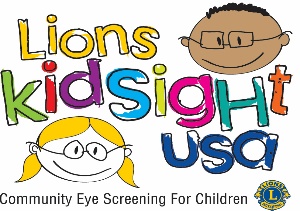 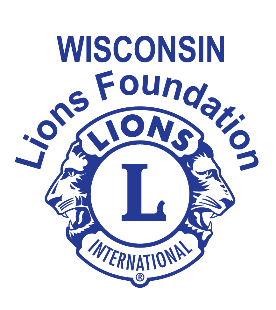 Vision Screening Report FormScreening Tool(s) Used (circle):    Chart    Plus-Optix    SPOTOptional InformationPlease submit this form after each event to kmueller@wlf.info and to your District Vision Screening Chair.
If e-mail is not available, send to:Wisconsin Lions Foundation3834 County Road ARosholt WI 54473Name of Lions Club(s):      District:   27-District:   27-Screening Location:  Screening Location:  Screening Location:  Screening Address:   Screening Address:   County:  Date: Date: Date: AgeTotal ScreenedTotal Referred6 months to 2 years3 years and 4 years5 years and 6 years7 years PlusGrand TotalNumber of Lions who conducted trainingMisc. Hours (travel, data entry etc.)Total Number of hours for screeningCombined total Lions hoursDate Submitted to WLF